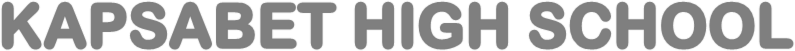 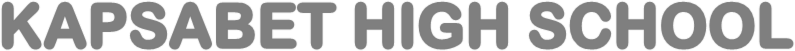 	BUSINESS FORM 4 PAPER ONE MARKING SCHEMEEasy supervisionConstruction cost is lowEasy location of workersStaff movement is minimisedPromotes team workFloor space is savedCheap to decorateDiscourages absenteeism by employeesHighly flexible for the consumers/Lack fixed routesOffer door to door servicesConvenient to the consumer, no time scheduleRelatively fast/saves on time/no  delayReadily available/relaibleCan negotiate faresValue of property is high.High risk of lossNumber of risk covered ,if manyNeed to spread risksIf it’s the government policyTo create clients confidance.Increase in consumers level of incomePostive taste and preference Consumers expectations in price increase and shortagesLarge population sizeReduced  taxes on the commoditiesBarriers to entryControl source of raw material by a few firmsA few firms may hold patent rights Large capital outlay that hinders other firms to enterSome firms may be aggressive which may make firms to withdrawLarge ecomomies of scale enabling them to produce at low costsAdditional investmentProfits madeLosses madeDrawings made        a. Opening balance of ksh100,000(cr) in bank.The business had bank overdraft of Kshs. 100,000        b . Business trasfered  ksh 20,000 from cash to bank        c.   Debtors settled their debt of ksh 20,000 in cash        d.  Balancing figure in cash column[diff bwn the dr side and the cr. Side/ the business remained 	 	  with Kshs.19000 cash in handProduce goods and services.Promote both local and international tradePromote development of infrastructureCreate wealthCreate employment opportunitiesPromote use of technologySatisfaction of human wantsResource mobilization         a. Incoming invoice         b. Credit note         c.  Outgoing invoice         d. ReceiptConsumers will not be assured a steady flow of goodsQuality of goods may be compromisedPrices of goods are likely be unstablePonsumers may not get goods in convenient quantitiesConsumers may not enjoy lower   prices from economies of scale as a result of ware housingCreate regional economic imbalancesIncreased crime rate/congestionConcentration of pollution in one areaCan create un employment if such firms collapseRisky for a country incase of external warCreates overdependence among the firmsCreation of slums due to overpopulationSocial evils like prostitution.Nature of goodsUncertainties in the marketNature of competitionGovernment of policyCost of the channel.State four ways in which Kenya as a country can conserve her economic resources.		- Government appropriate policies governing exploitation of natural resources 			    should be put in place.	- Harmonized licencing of resource exploitation to prevent imbalanced and	   overexploitation of particular resources.	- Putting in place severe penalties on those found carrying out illegal exploitation of      	  resources e.g. pourchers, lumbers.	- Intensifying soil, forest e.t.c. conservation campaigns.	- Encouraging use of alternative source of fuel to prevent deforestation.	-Educating people on the proper disposal of waste to prevent pollution i.e. solid, air, 			water.	-Demarcating forests and wildlife reserves to prevent human settlement.Outline four ways in which the legal political environment can influence the activities of 	a business.										-	To start a business one must obtain a trading license.	-	Taxes are imposed by government on the activities of a business.	-	Government offers subsidies to producers.	-	The law requires that goods sold must meet certain specified standards.	-	Political stability creates a conducive environment for business to thrive.For each of the following descriptions, identify the corresponding method of product promotion.									Outline four factors that influence the amount of money held by an individual for 	precautionary motive.	-	The level of income	-	The family status	-	The age of the individual	-	The number of dependant one has.	-	The individual temperament	-	The duration between incomes of an individual/intervals between incomes.The following balances relates to the business of Manji Traders during the period ended 30th June 2013.						Shs.		Rent received		12,000		Salaries and wages		  48,000		Gross profit			120,000		Discounts received		     7,500		Insurance			  12,500		Carriage on sales		  15,000		Discounts allowed		    6,000	Prepare the business’s Profit & loss a/c for the period ended 30th June 2021.							Super Loaf TradersProfit & Loss accountFor the period ended 30th June 2021.The following transaction was extracted from books of Kemboi business on 31st March 	2004.	Stock (01/04/05)		8,000	Stock (31/03/06)		9,000	Purchases			4,500	Sales				21,000	Calculate:		(i)	Margin											Margin	=	Gross profit   x  100					Net sales			Gross profit	=	Sales - cost of sales					=	Shs. 21,000 - shs.(8,000 + 4,500 - 9,000)					=	Shs.21,000 - 3,500					=	Shs.17,500			Margin		=	Shs.17,500  x  100						shs.21,000					=	83.3%		(ii)	Rate of stock turn over.									=  	Cost of goods sold					     						    Average stock				∴ ROSTO =	shs.3,500					shs.8,500					=	0.41 times					but average stock = 	Opening stock + Closing stock									          2							       =	8,000  +  9,000									2								=	shs.8,500Highlight four factors that must be considered before spending public funds.				-	Sanctions	-	Maximum social benefit	-	Flexibility	-	Economy	-	Proper financial management	-	Equity	-	Productivity.Outline four circumstances under which a firm may be located near the source of its 		raw materials.									 	-	Where the raw materials are too bulky compared to the final product.	-	Where the raw materials are perishable.	-	Where the raw materials are located near the market for the final product.	-	Where the government policy requires such firms to be located at the raw 						material’s source to reduce pollution.	-	Where the raw materials are fragileCircumstances under which face to face would be preferred to written.When the information is confidential.When giving instructionsWhen no evidence is requiredWhen there is need to promote informal atmosphere.When there’s need for immediate feedbackWhen introducing an employeeWhen there’s need to discuss issues. Ways how consumer can protect themselves against malpractices by private traders.By forming consumer associationBy boycotting to buy from such traderBy voicing the complaints through the mass-mediaBy reporting such trader to the relevant authorityBy going to the court.Problems associated with the measurement of national income using the output  approach.The problem of valuing output approach sectorThe problem of deciding on the goods and services to includeThe problem of valuation due to in availability or in accuracy of output figure especially in the subsistence sector.Problem of valuing governments output as many of its services are not sold in the marketValuing illegal activities e.g drug trafficking.							Reduced pressure on landShrinking market for goods and service/ low marketReduced levels of unemploymentReducing government expenditure on the provision of social amenities.Reduced dependency burdenLow labour supply. Reduced social problems like crime, lack of housing, traffic jams.TransanctionIncreaseIncreaseDecreaseNo effectABCDDDESCRIPTIONMETHOD OF PROMOTIONFree promotion of a productFree publicityStrategies to increase sales at the point of promotion.Personal sellingImpersonal presentation of a product through the mass mediaAdvertisingMeant to improve the reputation of a firmPublic relations                                                                           Kshs.Discounts allowed                                     6,000Insurance                                                12,500Salaries and wages                                  48,000Carriage on sales                                     15,000Net profit                                                 58,000                                                               139,500                                                                    Kshs.Gross profit b/d                                  120,000Discounts received                                 7,500Rent received                                         12,000                                                              ______                                                               139,500